Kretstrening onsdag 5. septemberBuOK inviterer alle fra 13 år til kretstrening onsdag 5. septemberSted: Marienlyst friidrettsbane DrammenTid: Onsdag 5. september.  Oppmøte kl 18.00. Start kl 18.30Hva: Løpetest2000 meter for 13-16 år3000 meter for junior/seniorPizza på Peppes for de som ønsker det etterpå Ved spørsmål ta kontakt med Isa Heggedal, 91162287Epost: isa.heggedal@orientering.noPåmelding i Eventor innen 3.september: http://eventor.orientering.no/Activities/Show/2679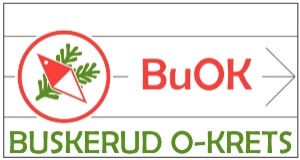 BUSKERUD ORIENTERINGSKRETS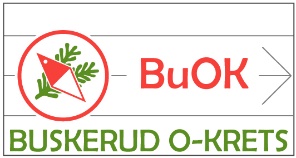 